03.12.2014 № 534В соответствии с постановлением Кабинета Министров Чувашской Республики от 23 октября 2014 года №360 «О внесении изменений в постановление Кабинета Министров Чувашской Республики от 13 сентября 2013 г. №377», руководствуясь статьей 43 Устава города Новочебоксарска Чувашской Республики, постановляю:1. Внести изменения в  Примерное положение об оплате труда работников муниципальных учреждений города Новочебоксарска Чувашской Республики, занятых в сфере образования, утвержденное постановлением администрации города Новочебоксарска Чувашской Республики от 11 октября 2013 года № 486, согласно приложению.2. Контроль за исполнением настоящего постановления возложить на заместителя главы администрации города Новочебоксарска Чувашской республики по социальным вопросам Захарову В.А.3. Настоящее  постановление  вступает в силу с момента официального опубликования.Глава администрациигорода НовочебоксарскаЧувашской Республики 								О.Б. БирюковПриложение к постановлению Администрации города Новочебоксарска Чувашской Республики от 03.12.2014 года № 534Изменения положения об  оплате труда работников муниципальных учреждений города Новочебоксарска Чувашской Республики, занятых в сфере образования          Внести в Примерное положение об оплате труда работников муниципальных учреждений города Новочебоксарска Чувашской Республики, занятых в сфере образования, утвержденное постановлением Администрации г. Новочебоксарска Чувашской Республики от 11 октября 2013 г. №486 (далее - Положение), следующие изменения:          1) в разделе I:           пункт 1.1 дополнить абзацем следующего содержания:«Настоящее Положение для бюджетных учреждений города Новочебоксарска носит рекомендательный характер.»          пункт 1.4 изложить в следующей редакции:          «1.4. Фонд оплаты труда работников бюджетного учреждения города Новочебоксарска формируется исходя из объема субсидий, поступающих в установленном порядке бюджетному учреждению города Новочебоксарска из республиканского бюджета Чувашской Республики, бюджета города Новочебоксарска и средств, поступающих от приносящей доход деятельности.           В случае оптимизации структуры и численности работников учреждения экономия фонда оплаты труда должна быть направлена на повышение заработной платы работников, отраженных в указах Президента Российской Федерации от 7 мая 2012 г. N 597 «О мероприятиях по реализации государственной социальной политики».»;           в пункте 1.6:           подпункт «а» изложить в следующей редакции:          «а) Единого тарифно-квалификационного справочника работ и профессий рабочих, Единого квалификационного справочника должностей руководителей, специалистов и служащих или профессиональных стандартов;»;           подпункт «б» признать утратившим силу;           пункты 1.10, 1.11 после слова «устанавливаются» дополнить словами «в соответствии с абзацем седьмым пункта 1.1 настоящего Положения»;           дополнить пунктом 1.13 следующего содержания:           «1.13. Основной персонал учреждения - работники учреждения, непосредственно оказывающие услуги (выполняющие работы), направленные на достижение определенных уставом учреждения целей деятельности этого учреждения, а также их непосредственные руководители.           Вспомогательный персонал учреждения - работники учреждений, создающие условия для оказания услуг (выполнения работ), направленных на достижение определенных уставом учреждения целей деятельности этого учреждения, включая обслуживание зданий и оборудования.           Административно-управленческий персонал учреждения - работники учреждения, занятые управлением (организацией) оказания услуг (выполнения работ), а также работники учреждения, выполняющие административные функции, необходимые для обеспечения деятельности учреждения.»;           2) в пункте 2.5. раздела II:          дополнить новым абзацем седьмым следующего содержания:         «Рекомендуемый размер коэффициента за выслугу лет работникам учреждений образования, являющимся молодыми специалистами, до наступления стажа работы три года - 0,50.»;          абзацы седьмой - восьмой считать абзацами восьмым – девятым соответственно;          абзац девятый считать абзацем десятым и признать его утратившим силу;          абзацы десятый - четырнадцатый считать абзацами одиннадцатым - пятнадцатым соответственно;          3) раздел V изложить в следующей редакции:«V. Условия оплаты труда руководителей учреждений и их заместителей, главных бухгалтеров            5.1. Заработная плата руководителей учреждений, их заместителей и главных бухгалтеров состоит из должностного оклада, выплат компенсационного и стимулирующего характера.            Размер должностного оклада руководителя учреждения определяется трудовым договором в зависимости от сложности труда, в том числе с учетом масштаба управления и особенностей деятельности и значимости учреждения.            Должностные оклады заместителей руководителей и главных бухгалтеров учреждений устанавливаются на 10-30 процентов ниже должностных окладов руководителей этих учреждений.           Установление размеров должностных окладов руководителей учреждений на календарный год осуществляется ежегодно распоряжением Администрации города Новочебоксарска, заместителей руководителей, главных бухгалтеров - приказами руководителей учреждений.           5.2. Администрация города Новочебоксарска устанавливает руководителям учреждений, находящихся в их ведении, выплаты стимулирующего характера.           Руководителю учреждения выплаты стимулирующего характера выплачиваются по решению Администрации города Новочебоксарска с учетом достижения показателей муниципального задания на оказание муниципальных услуг (выполнение работ), а также иных показателей эффективности деятельности учреждения и его руководителя.           Заместителям руководителя, главному бухгалтеру учреждения выплачиваются премии, стимулирующие выплаты, предусмотренные разделом VII настоящего Положения, с учетом абзаца пятого настоящего пункта настоящего Положения.           Руководителям учреждений, их заместителям и главным бухгалтерам к должностным окладам доплаты и надбавки за интенсивность и напряженность выполняемых ими работ не устанавливаются.           Ежемесячные выплаты стимулирующего характера за качество выполняемых работ по результатам оценки выполнения утвержденных критериев и показателей деятельности работников учреждения, установленные подпунктом «а» пункта 7.3 настоящего Положения, руководителям учреждений, заместителям руководителя, главному бухгалтеру не устанавливаются.           5.3. С учетом условий труда руководителю учреждения, его заместителям, главному бухгалтеру устанавливаются выплаты компенсационного характера, предусмотренные разделом VI настоящего Положения.           5.4. Соотношение средней заработной платы руководителей и средней заработной платы работников бюджетных учреждений города Новочебоксарска, формируемых за счет всех финансовых источников, рассчитывается за календарный год. Определение размера средней заработной платы осуществляется в соответствии с методикой, используемой при определении средней заработной платы работников для целей статистического наблюдения, утвержденной федеральным органом исполнительной власти, осуществляющим функции по выработке государственной политики и нормативно-правовому регулированию в сфере официального статистического учета.          Предельный уровень соотношения средней заработной платы руководителей бюджетных учреждений города Новочебоксарска и средней заработной платы работников этих учреждений устанавливается Администрацией города Новочебоксарска в кратности от 1 до 7.           5.5. Условия оплаты труда руководителей учреждений устанавливаются в трудовом договоре, заключаемом на основе типовой формы трудового договора, утвержденной постановлением Правительства Российской Федерации от 12 апреля 2013 г. N 329 «О типовой форме трудового договора с руководителем государственного (муниципального) учреждения».»;          4) в разделе VI:          пункт 6.1 изложить в следующей редакции:          «6.1. Работникам учреждения устанавливаются следующие виды выплат компенсационного характера:          а) выплаты работникам, занятым на работах с вредными и (или) опасными условиями труда, устанавливаются в соответствии со статьей 147 Трудового кодекса Российской Федерации. При этом установленные работнику учреждения в соответствии с трудовым законодательством размеры и (или) условия повышенной оплаты труда на работах с вредными и (или) опасными условиями труда не могут быть снижены и (или) ухудшены без проведения специальной оценки условий труда на рабочих местах;           б) выплаты за работу в условиях, отклоняющихся от нормальных (при выполнении работ различной квалификации, совмещении профессий (должностей), сверхурочной работе, работе в ночное время, выходные, нерабочие праздничные дни и при выполнении работ в других условиях, отклоняющихся от нормальных), осуществляются в соответствии со статьями 149-154 Трудового кодекса Российской Федерации;           в пункте 6.2:           абзац первый признать утратившим силу;           абзац второй изложить в следующей редакции:           «Рекомендуемые размеры выплат работникам, занятым на работах с вредными и (или) опасными условиями труда и иными особыми условиями труда:»;           пункт 6.4 признать утратившим силу;           5) в разделе VII:           пункт 7.1 изложить в следующей редакции:           «7.1. Размеры и условия осуществления выплат стимулирующего характера устанавливаются коллективными договорами, соглашениями, локальными нормативными актами, трудовыми договорами с учетом разрабатываемых в учреждениях показателей и критериев оценки эффективности труда работников этих учреждений.           В учреждениях устанавливаются следующие виды выплат стимулирующего характера:           выплаты за интенсивность и высокие результаты работы;           выплаты за качество выполняемых работ;           премиальные выплаты по итогам работы.»;           подпункт «а» пункта 7.3 изложить в следующей редакции:           «а) по результатам оценки выполнения утвержденных показателей и критериев оценки эффективности труда работников учреждения. Показатели и критерии оценки эффективности труда работников учреждения утверждаются руководителем учреждения в разрезе должностей по согласованию с органом общественного самоуправления и профсоюзной организацией учреждения (или иным органом, представляющим интересы всех или большинства работников учреждения);»;           абзац второй пункта 7.5 признать утратившим силу;           6) приложение к Положению признать утратившим силу.Чёваш Республикин+.н. Шупашкар хулаадминистраций.ЙЫШАНУ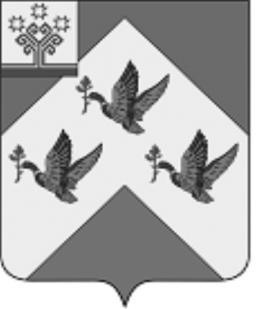 Администрация города НовочебоксарскаЧувашской РеспубликиПОСТАНОВЛЕНИЕО внесении изменений в постановление Администрации г. Новочебоксарска Чувашской Республики от 11 октября 2013 г. № 486